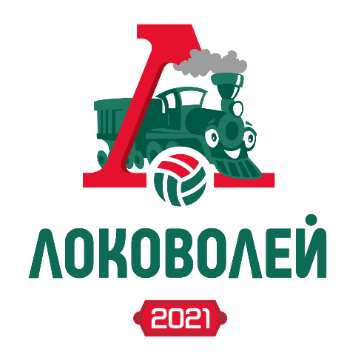 Первенство ОАО «РЖД»«Локоволей-2021» среди юношей 2005-2006 г.р.«Локоволей» – ежегодный турнир детско-юношеских волейбольных команд, организованный ОАО «Российские железные дороги», ВК «Локомотив–Новосибирск» и ЖВК «Локомотив–Калининградская область». Первенство проводится в целях популяризации волейбола как вида спорта, способствующего здоровому образу жизни, развития детско-юношеского волейбола и повышения уровня мастерства молодых спортсменов, которые в будущем могут присоединиться к сильнейшим командам российского чемпионата и национальной сборной.С 2010 года в турнире приняли участие более 150 тысяч перспективных спортсменов, а также команды стран ближнего и дальнего зарубежья. В различные годы участниками финала становились сборные Китая, Монголии, Украины, Беларуси, Болгарии, Сербии, Литвы, Польши, Финляндии и Казахстана. В связи с неблагоприятной эпидемиологической ситуацией в мире, связанной с распространением COVID-19, в 2020 году было принято решение временно изменить формат соревнований. «Локоволей – 2020» прошел в один расширенный этап, без приглашения иностранных сборных. Первенство было посвящено медицинским работникам, которые ежедневно противостоят коронавирусной инфекции. Турнир был успешно проведен в стенах «Локомотив Арены» г. Новосибирска – домашней арены мужского волейбольного клуба «Локомотив». В соревнованиях приняли участие 24 сильнейшие команды юношей и девушек 2004 – 2005 г.р. из самых разных регионов России: от Калининграда до Тынды, Петропавловска-Камчатского и Хабаровска.Суперфинал «Локоволея-2020» стал настоящим праздником волейбола. Зрители и почетные гости турнира, среди которых были губернатор Новосибирской области Андрей Травников, первый заместитель Председателя Государственной Думы Александр Жуков, заместитель генерального директора ОАО «РЖД» Анатолий Чабунин, президент Олимпийского комитета Станислав Поздняков, директор ОАО «РЖД» по коммуникациям-начальник департамента по взаимодействию с органами власти Юрий Нагорных, увидели красочную шоу-программу и яркий волейбол в исполнении лучших команд турнира.Нестабильная эпидемиологическая обстановка, к сожалению, не позволяет провести турнир в привычном формате – с отборочным этапом, а также пригласить команды из стран дальнего и ближнего зарубежья. «Локоволей – 2021» вновь пройдет в один этап. Турнир примет город Калининград. С 17 по 22 января 2022 года юные волейболисты и волейболистки встретятся на площадках Дворца спорта «Янтарный» - домашней арены женского волейбольного клуба «Локомотив». «Локоволей-2021» будет приурочен к проведению Чемпионата мира по волейболу среди мужских команд FIVB 2022, который состоится в России с 26 августа по 11 сентября.В Суперфинале «Локоволей-2021» примут участие 24 команды 2005-2006 г.р., представляющие города субъектов Российской Федерации из соответствующих федеральных округов России. 17 января состоится официальная жеребьевка команд-участниц. На предварительном этапе они поделятся на две подгруппы по шесть команд в каждой - «А» и «Б». Игры в подгруппах пройдут по круговой системе. Команды, занявшие 1-4 места в подгруппах, по схеме «крест» играют в четвертьфинальных матчах. Победители четвертьфинальных матчей выходят в полуфинал. Победители полуфинальных матчей разыгрывают 1-е и 2-е место. ЮношиСеверо-Западный федеральный округ:– Санкт-Петербург– КалининградПриволжский федеральный округ:– Республика Башкортостан– Удмуртская республика– Нижний Новгород– НовокуйбышевскУральский федеральный округ:– ЧелябинскЦентральный федеральный округ:– БелгородСибирский федеральный округ:– Новосибирск– Кемерово– КрасноярскДальневосточный федеральный округ:	– ХабаровскДевушкиСеверо-Западный федеральный округ- Калининградская область- Санкт-ПетербургСибирский федеральный округ- Новосибирская область- Красноярский край- Республика ХакасияУральский федеральный округ- Челябинская областьПриволжский федеральный округ- Республика Башкортостан- Республика УдмуртияДальневосточный федеральный округ- Амурская область- Республика Саха- Сахалинская областьЮжный федеральный округ- Краснодарский край